Document History for: CCTV Camera Compliance Matrix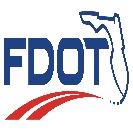 FDOT Traffic Engineering Research Laboratory (TERL) CCTV Camera Compliance MatrixBy signing this form, the applicant declares that he/she has read and understands the provisions of Sections 682 and 996 of the FDOT Standard Specifications for Road and Bridge Construction and all implemented modifications. The requirements listed on this matrix are derived from Sections 682 and 996, and are the basis for determining a product’s compliance and its acceptability for use on Florida’s roads.Date:Applicant’s Name (print):Manufacturer:Item, Model No.:Signature:** Greyed out rows in table below are for TERL use only **ID NoSectionRequirementItem Comply? (Yes/No/NA)Comments
(Applicant must provide information as indicated)TERL Evaluation MethodThe following compliance matrix criteria are for all CCTV cameras.The following compliance matrix criteria are for all CCTV cameras.The following compliance matrix criteria are for all CCTV cameras.The following compliance matrix criteria are for all CCTV cameras.The following compliance matrix criteria are for all CCTV cameras.The following compliance matrix criteria are for all CCTV cameras.1996-1.1All equipment is permanently marked with manufacturer name or trademark, part number, and date of manufacture or serial number.Applicant may provide comments in this field.Physical Inspection1996-1.1TERL Test Cases (Steps): CCTV002 (Step 1)Init.:      2996-2.1All parts are constructed of corrosion-resistant materials, such as plastic, stainless steel, anodized aluminum, brass, or gold-plated metal.Provide product literature, specifications, user manual, or similar information that shows the product meets this requirement.Document Review2996-2.1All parts are constructed of corrosion-resistant materials, such as plastic, stainless steel, anodized aluminum, brass, or gold-plated metal.Indicate location of requested information in submittal.Document Review2996-2.1TERL Test Cases (Steps): CCTV001 (Step 1)Init.:      3All fasteners exposed to the elements are Type 304 or 316 passivated stainless steel.Provide statement of conformance from hardware supplier that shows the product meets this requirement.Document Review3All fasteners exposed to the elements are Type 304 or 316 passivated stainless steel.Indicate location of requested information in submittal.Document Review3TERL Test Cases (Steps): CCTV001 (Step 2)Init.:      4996-2.2.1Camera is compliant with the Code of Federal Regulations Section 200.216 Prohibition on certain telecommunications and video surveillance services or equipment.Provide a signed letter of conformance that the camera is compliant with the National Defense Authorization Act.Document Review4996-2.2.1Camera is compliant with the Code of Federal Regulations Section 200.216 Prohibition on certain telecommunications and video surveillance services or equipment.Indicate location of requested information in submittal.Document Review4996-2.2.1TERL Test Cases (Steps): CCTV001 (Step 3)Init.:      5Camera is compatible with the current version of the Department’s SunGuide® software system.Applicant may provide comments in this field.Functional Inspection5TERL Test Cases (Steps): CCTV003 (Step 21), CCTV004 (Steps 1-10), CCTV005 (Steps 4 & 5), CCTV006 (Step 2) Init.:      6Camera is either dome pan-tilt-zoom (PTZ), external positioner PTZ, or fixed.Applicant may provide comments in this field.Physical Inspection6TERL Test Cases (Steps): CCTV002 (Step 2)Init.:      The following compliance matrix criteria are for analog CCTV cameras.The following compliance matrix criteria are for analog CCTV cameras.The following compliance matrix criteria are for analog CCTV cameras.The following compliance matrix criteria are for analog CCTV cameras.The following compliance matrix criteria are for analog CCTV cameras.The following compliance matrix criteria are for analog CCTV cameras.7Camera produces National Television System Committee (NTSC) composite video output of 1V peak to peak (Vp-p) at 75 ohms with a minimum resolution of 470 horizontal and 350 vertical TV lines.Provide product literature, specifications, user manual, or similar information that shows the product meets this requirement.Document Review7Camera produces National Television System Committee (NTSC) composite video output of 1V peak to peak (Vp-p) at 75 ohms with a minimum resolution of 470 horizontal and 350 vertical TV lines.Indicate location of requested information in submittal.Document Review7TERL Test Cases (Steps): CCTV001 (Step 4)Init.:      The following compliance matrix criteria are for all CCTV cameras.The following compliance matrix criteria are for all CCTV cameras.The following compliance matrix criteria are for all CCTV cameras.The following compliance matrix criteria are for all CCTV cameras.The following compliance matrix criteria are for all CCTV cameras.The following compliance matrix criteria are for all CCTV cameras.8Camera provides: 
1. Day (color) / night (monochrome) switchover.
2. Manual and automatic focus.
3. Automatic iris.Provide product literature, specifications, user manual, or similar information that shows the product meets this requirement.Document Review and Functional Inspection8Camera provides: 
1. Day (color) / night (monochrome) switchover.
2. Manual and automatic focus.
3. Automatic iris.Indicate location of requested information in submittal.Document Review and Functional Inspection8TERL Test Cases (Steps): CCTV001 (Step 9), CCTV006 (Step 7)Init.:      9Camera provides the ability to produce clear, detailed, and usable video images of the areas, objects, and other subjects visible from a roadside CCTV camera field site; video is true, accurate, distortion free, and free from transfer smear, oversaturation, and any other image defect that negatively impacts image quality under all lighting and weather conditions in both color and monochrome modes.Applicant may provide comments in this field.Functional Inspection9TERL Test Cases (Steps): CCTV006 (Step 8)Init.:      10User selectable automatic gain control (AGC) is peak average adjustable to 28dB.Provide product literature, specifications, user manual, or similar information that shows the product meets this requirement.Document Review10User selectable automatic gain control (AGC) is peak average adjustable to 28dB.Indicate location of requested information in submittal.Document Review10TERL Test Cases (Steps): CCTV001 (Step 5)Init.:      11Minimum signal to noise ratio is 50dB.Provide product literature, specifications, user manual, or similar information that shows the product meets this requirement.Document Review11Minimum signal to noise ratio is 50dB.Indicate location of requested information in submittal.Document Review11TERL Test Cases (Steps): CCTV001 (Step 6)Init.:      12Automatic color balance references the white areas of the scene through the lens.Provide a statement of conformance in this field.Compliance Matrix Review12TERL Test Cases (Steps): CCTV001 (Step 7)Init.:      13Automatic electronic shutter is user selectable from 1/60 to 1/10,000 of a second.Applicant may provide comments in this field.Functional Inspection13TERL Test Cases (Steps): CCTV006 (Step 9)Init.:      The following compliance matrix criteria are for PTZ cameras.The following compliance matrix criteria are for PTZ cameras.The following compliance matrix criteria are for PTZ cameras.The following compliance matrix criteria are for PTZ cameras.The following compliance matrix criteria are for PTZ cameras.The following compliance matrix criteria are for PTZ cameras.14PTZ camera includes a minimum 10x digital zoom.Provide product literature, specifications, user manual, or similar information that shows the product meets this requirement.Document Review14PTZ camera includes a minimum 10x digital zoom.Indicate location of requested information in submittal.Document Review14TERL Test Cases (Steps): CCTV001 (Step 8)Init.:      15PTZ camera includes programmable azimuth and compass display with the ability to display pan and tilt position with a 1-degree resolution.Applicant may provide comments in this field.Functional Inspection15TERL Test Cases (Steps): CCTV005 (Step 1)Init.:      16Camera provides tiltling and masking features, including, but not limited to, programmable camera title, programmable preset titles for each preset position, and programmable privacy zones. Programmable titles are a minimum of 18 characters per line.Applicant may provide comments in this field.Functional Inspection16TERL Test Cases (Steps): CCTV005 (Step 2)Init.:      17996-2.2.2Standard definition PTZ Cameras include a minimum 22x motorized optical zoom lens with automatic iris. High Definition PTZ cameras include a minimum of 18x motorized optical zoom with automatic iris. Fixed cameras include a 3-9mm varifocal lens with automatic iris.Provide product literature, specifications, user manual, or similar information that shows the product meets this requirement.Document Review17996-2.2.2Standard definition PTZ Cameras include a minimum 22x motorized optical zoom lens with automatic iris. High Definition PTZ cameras include a minimum of 18x motorized optical zoom with automatic iris. Fixed cameras include a 3-9mm varifocal lens with automatic iris.Indicate location of requested information in submittal.Document Review17996-2.2.2TERL Test Cases (Steps): CCTV001 (Step 9)Init.:      18The lens has a maximum aperture of at least f/1.6 and the depth of field provides a clear image of roadside areas under all lighting conditions.Provide product literature, specifications, user manual, or similar information that shows the product meets this requirement.Document Review and Functional Inspection18The lens has a maximum aperture of at least f/1.6 and the depth of field provides a clear image of roadside areas under all lighting conditions.Indicate location of requested information in submittal.Document Review and Functional Inspection18TERL Test Cases (Steps): CCTV001 (Step 10), CCTV006 (Step 6)Init.:      The following compliance matrix criteria are for Dome-Type CCTV cameras.The following compliance matrix criteria are for Dome-Type CCTV cameras.The following compliance matrix criteria are for Dome-Type CCTV cameras.The following compliance matrix criteria are for Dome-Type CCTV cameras.The following compliance matrix criteria are for Dome-Type CCTV cameras.The following compliance matrix criteria are for Dome-Type CCTV cameras.19996-2.2.3Camera includes an integrated pan/tilt mechanism capable of providing 360 degree continuous pan with a minimum 90 degree tilt range (i.e., 0 to -90 degrees).Applicant may provide comments in this field.Functional Inspection19996-2.2.3TERL Test Cases (Steps): CCTV005 (Step 3)Init.:      20Camera provides variable speed control for the pan/tilt function.Applicant may provide comments in this field.Functional Inspection20TERL Test Cases (Steps): CCTV005 (Step 4)Init.:      21Preset position return accuracy is ±0.36 degree, or less than 0.10 percent or better.Provide product literature, specifications, user manual, or similar information that shows the product meets this requirement.Document Review and Functional Inspection21Preset position return accuracy is ±0.36 degree, or less than 0.10 percent or better.Indicate location of requested information in submittal.Document Review and Functional Inspection21TERL Test Cases (Steps): CCTV001 (Step 11), CCTV005 (Step 5)Init.:      22Camera supports a minimum of 64 presets, a minimum of one tour with a minimum of 32 presets, and a minimum of eight programmable blackout zones.Provide product literature, specifications, user manual, or similar information that shows the product meets this requirement.Document Review and Functional Inspection22Camera supports a minimum of 64 presets, a minimum of one tour with a minimum of 32 presets, and a minimum of eight programmable blackout zones.Indicate location of requested information in submittal.Document Review and Functional Inspection22TERL Test Cases (Steps): CCTV001 (Step 12), CCTV005 (Step 6)Init.:      23Positioner inside the camera has a minimum automatic pan speed of 240 degrees per second to a preset camera position.Provide product literature, specifications, user manual, or similar information that shows the product meets this requirement.Document Review23Positioner inside the camera has a minimum automatic pan speed of 240 degrees per second to a preset camera position.Indicate location of requested information in submittal.Document Review23TERL Test Cases (Steps): CCTV001 (Step 13)Init.:      24Positioner inside the camera has a maximum manual pan and tilt speeds are programmable.Applicant may provide comments in this field.Functional Inspection24TERL Test Cases (Steps): CCTV005 (Step 7)Init.:      25Positioner inside the camera has a maximum manual pan speed of 80 degrees per second minimum.Provide product literature, specifications, user manual, or similar information that shows the product meets this requirement.Document Review25Positioner inside the camera has a maximum manual pan speed of 80 degrees per second minimum.Indicate location of requested information in submittal.Document Review25TERL Test Cases (Steps): CCTV001 (Step 14)Init.:      26Positioner inside the camera has a maximum manual tilt speed of 40 degrees per second minimum.Provide product literature, specifications, user manual, or similar information that shows the product meets this requirement.Document Review26Positioner inside the camera has a maximum manual tilt speed of 40 degrees per second minimum.Indicate location of requested information in submittal.Document Review26TERL Test Cases (Steps): CCTV001 (Step 15)Init.:      The following compliance matrix criteria are for External Positioner-Type CCTV cameras.The following compliance matrix criteria are for External Positioner-Type CCTV cameras.The following compliance matrix criteria are for External Positioner-Type CCTV cameras.The following compliance matrix criteria are for External Positioner-Type CCTV cameras.The following compliance matrix criteria are for External Positioner-Type CCTV cameras.The following compliance matrix criteria are for External Positioner-Type CCTV cameras.27996-2.2.4Camera includes a pan/tilt mechanism capable of providing 360-degree continuous pan with a minimum 115-degree tilt range (i.e., -90 to +25 degrees).Applicant may provide comments in this field.Functional Inspection27996-2.2.4TERL Test Cases (Steps): CCTV005 (Step 8)Init.:      28Camera provides variable speed control for the pan/tilt function.Applicant may provide comments in this field.Functional Inspection28TERL Test Cases (Steps): CCTV005 (Step 4)Init.:      29Preset position return accuracy is ±0.36 degree, or less than 0.10 percent or better.Provide product literature, specifications, user manual, or similar information that shows the product meets this requirement.Document Review and Functional Inspection29Preset position return accuracy is ±0.36 degree, or less than 0.10 percent or better.Indicate location of requested information in submittal.Document Review and Functional Inspection29TERL Test Cases (Steps): CCTV001 (Step 16), CCTV005 (Step 5)Init.:      30Camera supports a minimum of 32 presets.Provide product literature, specifications, user manual, or similar information that shows the product meets this requirement.Document Review and Functional Inspection30Camera supports a minimum of 32 presets.Indicate location of requested information in submittal.Document Review and Functional Inspection30TERL Test Cases (Steps): CCTV001 (Step 17), CCTV005 (Step 9)Init.:      The following compliance matrix criteria are for Analog CCTV cameras.The following compliance matrix criteria are for Analog CCTV cameras.The following compliance matrix criteria are for Analog CCTV cameras.The following compliance matrix criteria are for Analog CCTV cameras.The following compliance matrix criteria are for Analog CCTV cameras.The following compliance matrix criteria are for Analog CCTV cameras.31996-2.2.5Camera supports the NTCIP-1205 v1.08 communication protocol and is capable of communication with other devices using TIA/EIA-232 or TIA-422 at a rate of 9600 bps, TCP/IP, or UDP/IP.The camera must implement all NTCIP objects, operations, and commands required by SR-996-2.2-01, Supplemental CCTV Camera NTCIP and ONVIF requirements, as published on the Department’s State Traffic Engineering and Operations Office website at the following URL: http://www.fdot.gov/traffic/Traf_Sys/Product-Specifications.shtm  Applicant may provide comments in this field.Functional Inspection31996-2.2.5TERL Test Cases (Steps): CCTV006 (Step 2)Init.:      32Camera is capable of remote firmware upgrades via the communication interface.Applicant may provide comments in this field.Functional Inspection32TERL Test Cases (Steps): CCTV006 (Step 11)Init.:      The following compliance matrix criteria is for IP CCTV cameras.The following compliance matrix criteria is for IP CCTV cameras.The following compliance matrix criteria is for IP CCTV cameras.The following compliance matrix criteria is for IP CCTV cameras.The following compliance matrix criteria is for IP CCTV cameras.The following compliance matrix criteria is for IP CCTV cameras.33Camera supports either NTCIP-1205v01.08 or the Open Network Video Interface Forum (ONVIF) Core, Streaming, and Media Service specifications.The camera can implement all NTCIP or ONVIF objects, operations, and commands required by SR-996-2.2-01, Supplemental CCTV Camera NTCIP and ONVIF requirements, as published on the Department’s State Traffic Engineering and Operations Office website at the following URL: http://www.fdot.gov/traffic/Traf_Sys/Product-Specifications.shtm  Provide product literature, specifications, user manual, or similar information that shows the product meets this requirement.Document Review, Functional Inspection33Camera supports either NTCIP-1205v01.08 or the Open Network Video Interface Forum (ONVIF) Core, Streaming, and Media Service specifications.The camera can implement all NTCIP or ONVIF objects, operations, and commands required by SR-996-2.2-01, Supplemental CCTV Camera NTCIP and ONVIF requirements, as published on the Department’s State Traffic Engineering and Operations Office website at the following URL: http://www.fdot.gov/traffic/Traf_Sys/Product-Specifications.shtm  Indicate location of requested information in submittal.Document Review, Functional Inspection33TERL Test Cases (Steps): CCTV001 (Step 25), CCTV004 (Step 11), CCTV006 (Step 2)NOTE: Either CCTV004 (Step 11) or CCTV006 (Step 2) must be a “Yes”.Init.:      The following compliance matrix criteria is for all CCTV cameras.The following compliance matrix criteria is for all CCTV cameras.The following compliance matrix criteria is for all CCTV cameras.The following compliance matrix criteria is for all CCTV cameras.The following compliance matrix criteria is for all CCTV cameras.The following compliance matrix criteria is for all CCTV cameras.34996-2.2.6Camera system operates at the cabinet using a nominal input voltage of 120 VAC. If required, an appropriate voltage converter is furnished with the device.Environmental test reports must demonstrate that voltage converters required for 120VAC operation were subjected to NEMA TS2 environmental testing as part of the functional system.Document Review, Physical Inspection and Functional Inspection34996-2.2.6Camera system operates at the cabinet using a nominal input voltage of 120 VAC. If required, an appropriate voltage converter is furnished with the device.Indicate location of requested information in submittal.Document Review, Physical Inspection and Functional Inspection34996-2.2.6TERL Test Cases (Steps): CCTV001 (Step 18), CCTV002 (Step 3), CCTV006 (Step 1)Init.:      35996-2.2.7Camera housing has a sunshield.Applicant may provide comments in this field.Physical Inspection35996-2.2.7TERL Test Cases (Steps): CCTV002 (Step 4Init.:      The following compliance matrix criteria are for Dome-Type CCTV cameras.	The following compliance matrix criteria are for Dome-Type CCTV cameras.	The following compliance matrix criteria are for Dome-Type CCTV cameras.	The following compliance matrix criteria are for Dome-Type CCTV cameras.	The following compliance matrix criteria are for Dome-Type CCTV cameras.	The following compliance matrix criteria are for Dome-Type CCTV cameras.	36Total weight of camera (including the housing, sunshield, and all internal components) is less than 17.0 pounds.Provide product literature, specifications, user manual, or similar information that shows the product meets this requirement.Document Review36Total weight of camera (including the housing, sunshield, and all internal components) is less than 17.0 pounds.Indicate location of requested information in submittal.Document Review36TERL Test Cases (Steps): CCTV001 (Step 19)Init.:      37Lower dome of the camera housing is distortion free clear plastic.Applicant may provide comments in this field.Physical Inspection37TERL Test Cases (Steps): CCTV002 (Step 5)Init.:      38Pressurized dome-type housing is capable of pressurization at 5 psi using dry nitrogen, has a low-pressure alarm feature, and a NEMA 4X/IP-67 rating.Provide product literature, specifications, user manual, or similar information that shows the product meets this requirement.Document Review38Pressurized dome-type housing is capable of pressurization at 5 psi using dry nitrogen, has a low-pressure alarm feature, and a NEMA 4X/IP-67 rating.Indicate location of requested information in submittal.Document Review38TERL Test Cases (Steps): CCTV001 (Step 20)Init.:      39If non-pressurized dome-type housing enclosure is used, the unit is vented with a thermostat-controlled heater and blower and has a NEMA 4/IP-66 rating.Provide product literature, specifications, user manual,  or similar information that shows the product meets this requirement.Document Review39If non-pressurized dome-type housing enclosure is used, the unit is vented with a thermostat-controlled heater and blower and has a NEMA 4/IP-66 rating.Indicate location of requested information in submittal.Document Review39TERL Test Cases (Steps): CCTV001 (Step 21)Init.:      The following compliance matrix criteria are for External Positioner-Type CCTV cameras.The following compliance matrix criteria are for External Positioner-Type CCTV cameras.The following compliance matrix criteria are for External Positioner-Type CCTV cameras.The following compliance matrix criteria are for External Positioner-Type CCTV cameras.The following compliance matrix criteria are for External Positioner-Type CCTV cameras.The following compliance matrix criteria are for External Positioner-Type CCTV cameras.40Total weight of camera (including housing, sunshield, all internal components, and external pan and tilt mechanism) is less than 35 pounds.Provide product literature, specifications, user manual, or similar information that shows the product meets this requirement.Document Review40Total weight of camera (including housing, sunshield, all internal components, and external pan and tilt mechanism) is less than 35 pounds.Indicate location of requested information in submittal.Document Review40TERL Test Cases (Steps): CCTV001 (Step 22)Init.:      The following compliance matrix criteria are for all CCTV cameras.The following compliance matrix criteria are for all CCTV cameras.The following compliance matrix criteria are for all CCTV cameras.The following compliance matrix criteria are for all CCTV cameras.The following compliance matrix criteria are for all CCTV cameras.The following compliance matrix criteria are for all CCTV cameras.41996-2.2.8Camera operates properly during and after being subjected to the environmental testing procedures described in NEMA TS2 Sections 2.2.7, 2.2.8, and 2.2.9Provide a first or third party test report that demonstrates compliance with this requirement. If a voltage converter is required for the device to operate with a 120VAC input voltage, then the voltage converter must be tested with the device, i.e. in the temperature chamber. The test report must be less than 5 years old, and meet the requirements of FDOT Product Certification Handbook (PCH), section 7.2.Document Review41996-2.2.8Camera operates properly during and after being subjected to the environmental testing procedures described in NEMA TS2 Sections 2.2.7, 2.2.8, and 2.2.9Indicate location of requested information in submittal.Document Review41996-2.2.8TERL Test Cases (Steps): CCTV001 (Step 23)Init.:      42Camera, mounting hardware, and any other camera-related material exposed to the environment is designed for 150 mph wind speeds and meet the requirements of the FDOT Structures Manual. Provide a statement of conformance in this field.Compliance Matrix Review42TERL Test Cases (Steps): CCTV001 (Step 24)Init.:      The following compliance matrix criteria are for Internet Protocol (IP) cameras.The following compliance matrix criteria are for Internet Protocol (IP) cameras.The following compliance matrix criteria are for Internet Protocol (IP) cameras.The following compliance matrix criteria are for Internet Protocol (IP) cameras.The following compliance matrix criteria are for Internet Protocol (IP) cameras.The following compliance matrix criteria are for Internet Protocol (IP) cameras.43996-2.2.9.1Camera utilizes the Moving Picture Experts Group’s MPEG4 part 10 (H.264) video compression technology in accordance with the International Organization for Standardization (ISO) and International Electrotechnical Commission (IEC) requirements detailed in the ISO/IEC 14496-10:2009 standard.Provide product literature, specifications, user manual, or similar information that shows the product meets this requirement.Document Review Functional Inspection43996-2.2.9.1Camera utilizes the Moving Picture Experts Group’s MPEG4 part 10 (H.264) video compression technology in accordance with the International Organization for Standardization (ISO) and International Electrotechnical Commission (IEC) requirements detailed in the ISO/IEC 14496-10:2009 standard.Indicate location of requested information in submittal.Document Review Functional Inspection43996-2.2.9.1TERL Test Cases (Steps): CCTV001 (Step 26), CCTV004 (Step 12)Init.:      44Camera establishes unicast and multicast sessions using the Real Time Stream Protocol (RTSP).Applicant may provide comments in this field.Functional Inspection44TERL Test Cases (Steps): CCTV001 (Step 30) CCTV003 (Steps 19-20)Init.:      45Encoded video can be transmitted utilizing programmable bit rates.Applicant may provide comments in this field.Functional Inspection45TERL Test Cases (Steps): CCTV006 (Step 3) Init.:      46The camera supports, at a minimum, a fixed bit rate mode.Provide product literature, specifications, user manual, or similar information that shows the product meets this requirement.Document Review and Functional Inspection46The camera supports, at a minimum, a fixed bit rate mode.Indicate location of requested information in submittal.Document Review and Functional Inspection46TERL Test Cases (Steps): CCTV001 (Step 27), CCTV006 (Step 4)Init.:      47996-2.2.9.2Camera provides H.264 format video streams and supports resolutions that include minimum vertical resolutions of 240 and 480 lines.Applicant may provide comments in this field.Functional Inspection47996-2.2.9.2TERL Test Cases (Steps): CCTV006 (Step 5)Init.:      48Camera is capable of delivering color and monochrome video at 30 fps regardless of resolution.Applicant may provide comments in this field.Functional Inspection48TERL Test Cases (Steps): CCTV006 (Step 12)Init.:      49996-2.2.9.3Camera’s local area network (LAN) connection supports the requirements detailed in the IEEE 802.3 standard for 10/100 Ethernet connections.Applicant may provide comments in this field.Functional Inspection49996-2.2.9.3TERL Test Cases (Steps): CCTV003 (Steps 3, 6-12)Init.:      50Camera has a minimum of one 10/100 Base-TX connection Ethernet port.Applicant may provide comments in this field.Physical and Functional Inspection50TERL Test Cases (Steps): CCTV001 (Step 28), CCTV002 (Step 6)Init.:      51Unshielded twisted pair/shielded twisted pair network cables shall be compliant with the EIA/TIA-568-B.Provide product literature, specifications, user manual, or similar information that shows the product meets this requirement.Document Review51Unshielded twisted pair/shielded twisted pair network cables shall be compliant with the EIA/TIA-568-B.Indicate location of requested information in submittal.Document Review51TERL Test Cases (Steps): CCTV001 (Step 29)Init.:      52At a minimum, network communication conforms to TCP, UDP, Version 4 of the IP, RTSP, and Version 2 of the Internet Group Multicast Protocol (IGMP).Provide product literature, specifications, user manual, or similar information that shows the product meets this requirement.Document Review and Functional Inspection52At a minimum, network communication conforms to TCP, UDP, Version 4 of the IP, RTSP, and Version 2 of the Internet Group Multicast Protocol (IGMP).Indicate location of requested information in submittal.Document Review and Functional Inspection52TERL Test Cases (Steps): CCTV001 (Step 30), CCTV003 (Step 20)Init.:      53If camera supports NTCIP, the camera can be controlled using either TCP/IP or UDP/IP.Currently SunGuide only supports TCP/IP.Functional Inspection53If camera supports NTCIP, the camera can be controlled using either TCP/IP or UDP/IP.Applicant may provide comments in this field.Functional Inspection53TERL Test Cases (Steps): CCTV003 (Step 21)Init.:      54996-2.2.9.4Camera supports local and remote configuration and management via serial login, telnet login, or a web-based interface. Applicant may provide comments in this field.Functional Inspection54996-2.2.9.4TERL Test Cases (Steps): CCTV003 (Steps 22-23)Init.:      55Configuration and management functions includes access to all user-programmable features, including but not limited to network configuration, video settings, device monitoring, and security functions.Applicant may provide comments in this field.Functional Inspection55TERL Test Cases (Steps): CCTV003 (Steps 3-6,15,22-23)Init.:      The following compliance matrix criteria are for all CCTV cameras.The following compliance matrix criteria are for all CCTV cameras.The following compliance matrix criteria are for all CCTV cameras.The following compliance matrix criteria are for all CCTV cameras.The following compliance matrix criteria are for all CCTV cameras.The following compliance matrix criteria are for all CCTV cameras.56682-1.3Camera can be installed in accordance with Standard Plans, Index No.659-020.Provide product literature, specifications, user manual, or similar information that shows the product meets this requirement. Index No. 659-020, sheet 1, calls for the camera to include a mount that can be threaded and secured onto a 1.5” NPT   for connection to a lowering device.  Index No 659-020, sheet 2, calls for the camera to include a mount that can be connected to a vertical pole (30” max diameter) using stainless steel bands.Document Review and Physical Inspection56682-1.3Camera can be installed in accordance with Standard Plans, Index No.659-020.Indicate location of requested information in submittal.Document Review and Physical Inspection56682-1.3TERL Test Cases (Steps): CCTV001 (Step 31), CCTV002 (Step 8)Init.:      57682-3CCTV camera has a manufacturer’s warranty covering defects for a minimum of one year from the date of final acceptance. Provide a statement of conformance in this field.Compliance Matrix Review57682-3TERL Test Cases (Steps): CCTV001 (Step 32)Init.:      58CCTV camera manufacturer will furnish replacements for any part or equipment found to be defective during the warranty period at no cost to the Department or the maintaining agency within 10 calendar days of notification.Provide a statement of conformance in this field.Compliance Matrix Review58TERL Test Cases (Steps): CCTV001 (Step 33)Init.:      RevDescriptionAuthored and CheckedReviewedApprovedApproval DateRev More Stringent?1.0Conversion of CM to Word D. VollmerK. HinsonJ. MorganJ. Morgan10/22/2012No2.0Changed document control panel to include column for “Rev more stringent?” and added Rev # to header of matrix corresponding to latest approved document.  Modified disclaimer to indicate compliance matrix is governing document and referencing PCH section 7.2 in place of A601-3.  Changed to match latest specification (FA 2-15-13).R. MeyerA. BurlesonJ. MorganJ. Morgan02/28/2013No3.0Minor edits based on FA 2-15-13 changes which did not get included in Rev 2.0.D. VollmerJ. MorganJ. Morgan06/03/2013No4.0Minor edits based on FA 2-15-13 changes which did not get included in Rev 2.0D. VollmerR. MeyerJ. Morgan08/13/2013No5.0Replaced FDOT logo with latest approved one and added CM ID # to header.D. BremerJ. MorganJ. Morgan03/13/2014No6.0Updated to reflect changes for FA 7-10-2018 update.R. BrooksM. TomataniJ. Morgan12/12/2018No7.0Update ID# 41 adding RTSP using multicast. Update ID# 39 NEMA TS-2 to NEMA TS-2 2016.W. GeitzM. DeWittC. RaimerD. Vollmer6/25/2021No8.0Updated Design Standards index no. 18110 to Standard Plans index no. 659-020.  Updated section 682 to 996 to reflect FDOT Standard Specs July 2020. Update to conform to John S. McCain National Defense Authorization Act.W. GeitzM. DeWittC. RaimerD. Vollmer12/9/2021Yes9.0Added test cases and steps. Added warranty. Updated NDAA language and Iris requirements based on FA date of 10-24-22 for 996.D. BremerV. JohnsonR. MeyerD. Vollmer02/01/2023No10.0Updated to latest FA dates of 9-13-23 and 12-1-23 for specs 682 and 996, respectively.W. GeitzV. JohnsonD. Vollmer01/19/2024No